JURNALASPEK PERLINDUNGAN HUKUM REKAM MEDIS YANG DIJADIKAN SEBAGAI ALAT BUKTI DALAM PROSES PEMERIKSAAN PERKARA DI PENGADILANOleh: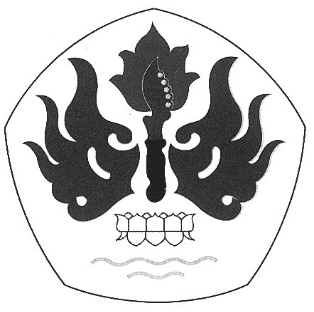 PROGRAM STUDI MAGISTER ILMU HUKUMPROGRAM PASCASARJANAUNIVERSITAS PASUNDANBANDUNG2016Nama:Gito Abdussalam